              ΒΙΟΛΟΓΙΚΗ  ΕΤΑΙΡΕΙΑ  ΚΥΠΡΟΥ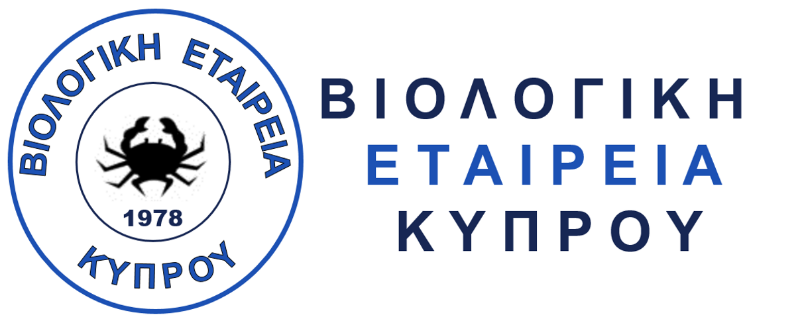                  CYPRUS BIOLOGICAL SOCIETY                       ΥΠΠΑΝ, Γραφείο 207Α, Κίμωνος και Θουκυδίδου                      1434 Λευκωσία, Κύπρος, Τηλ.: 22800951, 99477309, Φαξ: 22800639, 25335682                      Ηλεκτ.Ταχ.: info@cbs.cy  , Ιστοσελ.: https://cbs.cy ΕΝΤΥΠΟ ΠΕΡΙΓΡΑΦΗΣΠτυχιακής/Διπλωματικής ΕργασίαςΒραβείου ΒΕΚ Προπτυχιακών Φοιτητών Βιολογίας «Χρήστος Γεωργιάδης» ΟΝΟΜΑΤΕΠΩΝΥΜΟ ΥΠΟΨΗΦΙΟΥ/ΑΣ ΦΟΙΤΗΤΗ/ΤΡΙΑΣ:ONOMAΤΕΠΩΝΥΜΟ ΕΠΙΒΛΕΠΟΝΤΑ ΚΑΘΗΓΗΤΗ/ΤΡΙΑΣ:ΤΙΤΛΟΣ ΠΤΥΧΙΚΑΚΗΣ/ΔΙΠΛΩΜΑΤΙΚΗΣ ΕΡΓΑΣΙΑΣ:ΠΑΝΕΠΙΣΤΗΜΙΑΚΟ ΙΔΡΥΜΑ ΕΚΠΟΝΗΣΗΣ ΠΤΥΧΙΚΑΚΗΣ/ΔΙΠΛΩΜΑΤΙΚΗΣ ΕΡΓΑΣΙΑΣ:ΠΕΡΙΛΗΨΗ (μέχρι 300 λέξεις)ΕΠΙΣΤΗΜΟΝΙΚΗ ΑΡΤΙΟΤΗΤΑ ΠΤΥΧΙΑΚΗΣ/ΔΙΠΛΩΜΑΤΙΚΗΣ ΕΡΓΑΣΙΑΣ (μέχρι 100 λέξεις)ΠΟΙΟΤΗΤΑ ΣΥΓΓΡΑΦΗΣ, ΟΡΓΑΝΩΣΗΣ, ΠΑΡΟΥΣΙΑΣΗΣ ΠΤΥΧΙΑΚΗΣ/ΔΙΠΛΩΜΑΤΙΚΗΣ ΕΡΓΑΣΙΑΣ (μέχρι 100 λέξεις)ΕΠΙΣΤΗΜΟΝΙΚΕΣ ΔΗΜΟΣΙΕΥΣΕΙΣ/ΠΑΡΟΥΣΙΑΣΕΙΣ ΣΕ ΕΠΙΣΤΗΜΟΝΙΚΑ ΣΥΝΕΔΡΙΑ ΠΟΥ ΤΥΧΟΝ ΕΧΟΥΝ ΠΡΟΚΥΨΕΙ ΩΣ ΑΠΟΤΕΛΕΣΜΑ ΤΗΣ ΠΤΥΧΙΑΚΗΣ/ΔΙΠΛΩΜΑΤΙΚΗΣ ΕΡΓΑΣΙΑΣ (μέχρι 100 λέξεις)ΠΡΩΤΟΤΥΠΙΑ ΚΑΙ ΚΑΙΝΟΤΟΜΙΑ ΤΗΣ ΠΤΥΧΙΑΚΗΣ/ΔΙΠΛΩΜΑΤΙΚΗΣ ΕΡΓΑΣΙΑΣ (μέχρι 100 λέξεις)ΑΛΛΕΣ ΣΗΜΑΝΤΙΚΕΣ ΠΛΗΡΟΦΟΡΙΕΣ (μέχρι 100 λέξεις)